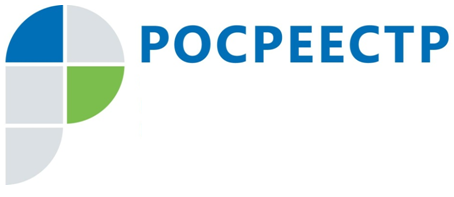 Адрес электронной почты важен для обратной связи с РосреестромМежмуниципальный отдел по Пуровскому и Красноселькупскому районам Управления Росреестра по Ямало-Ненецкому автономному округу рекомендует заявителям при подаче документов на государственную регистрацию прав и (или) государственный кадастровый учет указывать в заявлении свои контактные данные, в том числе адрес электронной почты. Это позволит собственнику быть информированным о результатах учётно-регистрационных действий в отношении недвижимости. Услуга по внесению в Единый государственный реестр недвижимости (ЕГРН) сведений об адресе электронной почты является бесплатной.В соответствии с п. 7 ч. 3 ст. 9 Федерального закона от 13 июля 2015 г. № 218-ФЗ «О государственной регистрации недвижимости» адрес электронной почты относится к дополнительным сведениям и вносится в ЕГРН только по желанию владельца недвижимости. Сообщить ведомству свой актуальный адрес электронной почты важно, поскольку при осуществлении учетно-регистрационных действий возникает ряд случаев, установленных законодательством РФ, при которых в целях защиты прав и имущественных интересов при осуществлении государственной регистрации прав на объекты недвижимости, принадлежащие правообладателям, возникает необходимость в осуществлении обратной связи с данным правообладателями. Для того чтобы подать заявление о внесении в ЕГРН сведений об адресе электронной почты необходимо обратиться в ближайший офис многофункционального центра «Мои документы» (МФЦ).